Логопедические задания по лексической теме "Насекомые"1.Родителям рекомендуется:рассказать ребенку об образе жизни насекомых; чем они питаются;маскировка насекомых; их строение (голова, усы, крылья, шесть лапок иливосемь у паука); где живут (норка, улей, дупло, муравейник); их вред ипольза.2.Дидактическая игра «Назови ласково».Пчела – пчелка.(муха, комар, муравей, жук, таракан, паук, червяк)3.Дидактическая игра «Один – много».Пчела – пчелы(муравей, муха, гусеница, комар, оса, таракан, жук, стрекоза)4. «Четвертый лишний» (назови лишний предмет.объясни свой выбор, используя слова «потому что»)Муха, муравей, грач, пчела.Стрекоза, жук, гусеница, собака.Паук, голубь, синица, сорока.Бабочка, таракан, муха, комар.5. «Сосчитай» (согласование существительных счислительными в роде, числе)Один комар, три комара, пять комаров.(муравей, кузнечик, таракан, клоп, муха, стрекоза, червяк, оса, шмель, пчела,божья коровка, жук)6. «Насекомые - великаны» (образованиесуществительных с увеличительными оттенками)Не паук, а ... паучище(таракан, червяк, шмель, пчела, жук)7.  «Чей?» (образование притяжательных прилагательных)У комара писк - комариныйУ пчелы мед - ...У муравья лапка - ...У шмеля жужжание - ...У таракана усы - ...8. Составь предложение из слов :Цветок, села, на, бабочка.По, ветка, ползает, гусеница.Листок, под, жук, спрятался.Червяк, из, выползает, земля.Через, перепрыгнул, кузнечик, кочка.Паутина, муха, в, попалась.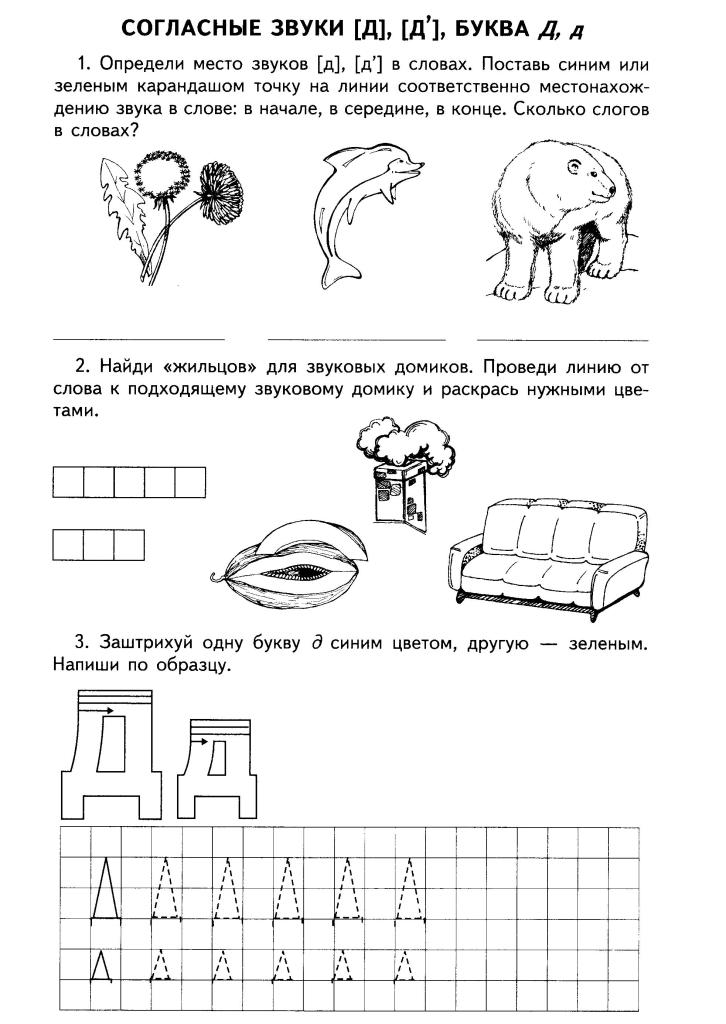 